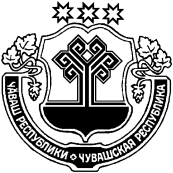 О внесении изменений в решение собрания депутатов «О бюджете Красночетайского сельского поселения  Красночетайского района Чувашской Республики на 2018 год и на плановый период 2019 и 2020 годов»Собрание депутатов Красночетайского сельского поселения Красночетайского района Чувашской Республики РЕШИЛО:Внести в решение собрания депутатов Красночетайского сельского поселения Красночетайского района Чувашской Республики от  08.12.2016 года № 1 следующие изменения:1. Статью 1 изложить в следующей редакции:1.Утвердить основные характеристики бюджета Красночетайского сельского поселения Красночетайского района Чувашской Республики на 2018 год: прогнозируемый общий объем доходов бюджета Красночетайского сельского поселения Красночетайского района Чувашской Республики в сумме 8241578,19 рублей, в том числе объем безвозмездных поступлений в сумме 4602978,19 рубля, из них объем межбюджетных трансфертов, получаемых из бюджетов бюджетной системы Российской Федерации,  4628242  рубля; общий объем расходов бюджета Красночетайского сельского поселения Красночетайского района Чувашской Республики в сумме  8565151,92 рублей; предельный объем муниципального долга Красночетайского сельского поселения Красночетайского района Чувашской Республики в сумме 0 рублей;верхний предел муниципального внутреннего долга Красночетайского сельского поселения Красночетайского района Чувашской Республики на 1 января 2019 года в сумме   0 рублей, в том числе верхний предел долга по муниципальным гарантиям Красночетайского сельского поселения Красночетайского района Чувашской Республики в сумме 0 рублей. Прогнозируемый дефицит бюджета Красночетайского сельского поселения      323573,73 рублей.2. Приложения № 4,6,8,10,12 к решению собрания депутатов изложить в следующей редакции.3. Настоящее решение вступает в силу со дня его официального опубликования.Председатель Собрания депутатовКрасночетайского сельского поселения Красночетайского района Чувашской Республики                                Л.А. АргандейкинЧĂВАШ РЕСПУБЛИКИХĔРЛĔ ЧУТАЙ РАЙОНĔХĔРЛĔ ЧУТАЙ ЯЛ ПОСЕЛЕНИЙĚН ДЕПУТАТСЕН ПУХĂВĚ ЧУВАШСКАЯ РЕСПУБЛИКА КРАСНОЧЕТАЙСКИЙ РАЙОНСОБРАНИЕ ДЕПУТАТОВ КРАСНОЧЕТАЙСКОГО СЕЛЬСКОГО ПОСЕЛЕНИЯ ЙЫШĂНУ 27.06.2018 г. 01№Хĕрлĕ Чутай салиРЕШЕНИЕ27.06.2018 г.  № 01 с. Красные Четаи